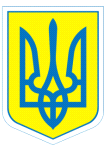 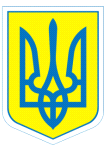 НАКАЗ05.09.2017                                           м. Харків                                       № 172 Про затвердження персонального складу та розподіл навчального навантаження  педагогічних працівників, які будутьздійснювати навчання учнів за індивідуальною формою у 2017/2018 навчальному році Згідно з Положенням про індивідуальну форму навчання в загальноосвітніх навчальних закладах, затвердженим наказом Міністерства освіти і науки України від 12.01.2016 № 8 та зареєстрованим в Міністерстві юстиції України 03 лютого 2016 року за № 184/28314, наказами Міністерства освіти і науки України від 06.06.2016 № 624, зареєстрованого в Міністерстві юстиції України 01 липня 2016 року за № 905/29035 «Про внесення змін до Положення про індивідуальну форму навчання в загальноосвітніх навчальних закладах», вимог Закону України «Про загальну середню освіту», погодження Департаменту науки і освіти Харківської обласної державної адміністрації від 01.09.2017.НАКАЗУЮ:1.Затвердити персональний склад та розподілити навчальне навантаження педагогічних працівників, які будуть здійснювати навчання учнів за індивідуальною формою у 2017/2018 навчальному році з 01.09.2017:2.Головному бухгалтеру Путєвській В.В.  здійснювати оплату відповідно до тарифікації.3.Контроль за виконанням даного наказу покласти на заступника директора з       навчально-виховної роботи Данильченко Т.А.Директор                    Л.О.МельніковаДанильченко, 370-30-63 З наказом ознайомлені: №з/пП.І.Б учнякласПерелік навчальних предметівКількість годинП.І.Б. учителяП.І.Б. учителярозрядФахова освіта1БезрукДмитро Сергійович3-АУкраїнська моваЛітературне читання11Костюкова Віра ВасилівнаКостюкова Віра Василівна12Учитель української мови та літератури1БезрукДмитро Сергійович3-АУкраїнська моваЛітературне читання2Костюкова Віра ВасилівнаКостюкова Віра Василівна12Учитель української мови та літератури1БезрукДмитро Сергійович3-АМатематика ПриродознавствоЯ у світіФізична культураОснови здоров’яТрудове навчанняМузичне мистецтвоОбразотворче мистецтвоСоціально-побутове орієнтуванняРитміка Розвиток мовленняЛікувальна фізкультура110,50,50,5 10,50,50,50,510,5Бєлих Наталія ЛеонідівнаБєлих Наталія Леонідівна11Завідувач бібліотекою,  олігофренопедагог, вчитель дітей з вадами розумового розвитку, логопед, учитель дітей з порушенням розвитку1БезрукДмитро Сергійович3-АМатематика ПриродознавствоЯ у світіФізична культураОснови здоров’яТрудове навчанняМузичне мистецтвоОбразотворче мистецтвоСоціально-побутове орієнтуванняРитміка Розвиток мовленняЛікувальна фізкультура8Бєлих Наталія ЛеонідівнаБєлих Наталія Леонідівна11Завідувач бібліотекою,  олігофренопедагог, вчитель дітей з вадами розумового розвитку, логопед, учитель дітей з порушенням розвитку1БезрукДмитро Сергійович3-АРазом 102Корчан  Дмитро  Сергійович8-АУкраїнська моваУкраїнська літератураІсторія УкраїниМатематикаПриродознавствоГеографіяФізика і хімія у побутіМузичне мистецтвоОбразотворче мистецтво Трудове навчання Інформатика Основи здоров`яФізична культураСоціально-побутове орієнтування Розвиток мовленняЛікувальна фізкультура210,5210,50,50,50,520,50,50,50,510,5Макаренко Наталія ВасилівнаМакаренко Наталія Василівна13Учитель і логопед допоміжної школи2Корчан  Дмитро  Сергійович8-АРазом143Норік Денис Геннадійович7-АУкраїнська моваУкраїнська література21Костюкова Віра ВасилівнаКостюкова Віра Василівна1214 вчитель-методистУчитель української мови та літературиУчитель і логопед допоміжної школи3Норік Денис Геннадійович7-АУкраїнська моваУкраїнська література3Костюкова Віра ВасилівнаКостюкова Віра Василівна1214 вчитель-методистУчитель української мови та літературиУчитель і логопед допоміжної школи3Норік Денис Геннадійович7-АІсторія УкраїниМатематикаПриродознавство ГеографіяФізика і хімія у побутіОбразотворче мистецтвоОснови здоров`яФізична культураСоціально-побутове орієнтуванняРозвиток мовленняЛікувальна фізкультура0,5210,50,50,50,50,50,510,5Бондаренко Людмила ОлександрівнаБондаренко Людмила Олександрівна1214 вчитель-методистУчитель української мови та літературиУчитель і логопед допоміжної школи3Норік Денис Геннадійович7-АІсторія УкраїниМатематикаПриродознавство ГеографіяФізика і хімія у побутіОбразотворче мистецтвоОснови здоров`яФізична культураСоціально-побутове орієнтуванняРозвиток мовленняЛікувальна фізкультура8Бондаренко Людмила ОлександрівнаБондаренко Людмила Олександрівна1214 вчитель-методистУчитель української мови та літературиУчитель і логопед допоміжної школи3Норік Денис Геннадійович7-АМузичне мистецтвоТрудове навчанняІнформатика 0,520,5Бєлих Наталія ЛеонідівнаБєлих Наталія Леонідівна11Олігофренопедагог, вчитель дітей з вадами розумового розвитку, логопед, учитель дітей з порушенням розвитку3Норік Денис Геннадійович7-АМузичне мистецтвоТрудове навчанняІнформатика 3Бєлих Наталія ЛеонідівнаБєлих Наталія Леонідівна11Олігофренопедагог, вчитель дітей з вадами розумового розвитку, логопед, учитель дітей з порушенням розвитку3Норік Денис Геннадійович7-АМузичне мистецтвоТрудове навчанняІнформатика Бєлих Наталія ЛеонідівнаБєлих Наталія Леонідівна11Олігофренопедагог, вчитель дітей з вадами розумового розвитку, логопед, учитель дітей з порушенням розвитку3Норік Денис Геннадійович7-АРазом144Овчаренко НінаВладиславівна7-АУкраїнська моваУкраїнська літератураМатематикаМузичне мистецтвоОбразотворче мистецтво Трудове навчання Інформатика Основи здоров`яФізична культураЛікувальна фізкультура2120,50,520,50,50,50,5Павленко Тетяна АнатоліївнаПавленко Тетяна Анатоліївна11Учитель загальноосвітньої спеціальної (корекційної) школи, педагог соціально-реабілітаційних закладів для осіб з особливостями інтелектуального розвитку4Овчаренко НінаВладиславівна7-АУкраїнська моваУкраїнська літератураМатематикаМузичне мистецтвоОбразотворче мистецтво Трудове навчання Інформатика Основи здоров`яФізична культураЛікувальна фізкультура10Павленко Тетяна АнатоліївнаПавленко Тетяна Анатоліївна11Учитель загальноосвітньої спеціальної (корекційної) школи, педагог соціально-реабілітаційних закладів для осіб з особливостями інтелектуального розвитку4Овчаренко НінаВладиславівна7-АУкраїнська моваУкраїнська літератураМатематикаМузичне мистецтвоОбразотворче мистецтво Трудове навчання Інформатика Основи здоров`яФізична культураЛікувальна фізкультураПавленко Тетяна АнатоліївнаПавленко Тетяна Анатоліївна11Учитель загальноосвітньої спеціальної (корекційної) школи, педагог соціально-реабілітаційних закладів для осіб з особливостями інтелектуального розвитку4Овчаренко НінаВладиславівна7-АІсторія УкраїниПриродознавство ГеографіяФізика і хімія у побутіРозвиток мовленняСоціально-побутове орієнтування0,510,50,510,5МакаренкоНаталія ВасилівнаМакаренкоНаталія Василівна13Учитель і логопед допоміжної школи4Овчаренко НінаВладиславівна7-АІсторія УкраїниПриродознавство ГеографіяФізика і хімія у побутіРозвиток мовленняСоціально-побутове орієнтування4МакаренкоНаталія ВасилівнаМакаренкоНаталія Василівна13Учитель і логопед допоміжної школи4Овчаренко НінаВладиславівна7-АРазом 145Петров Владислав Русланович8-АУкраїнська моваУкраїнська літератураІсторія УкраїниГеографіяПриродознавство210,50,51Костюкова Віра ВасилівнаКостюкова Віра Василівна 12Учитель української мови та літератури5Петров Владислав Русланович8-АУкраїнська моваУкраїнська літератураІсторія УкраїниГеографіяПриродознавство5Костюкова Віра ВасилівнаКостюкова Віра Василівна 12Учитель української мови та літератури5Петров Владислав Русланович8-АФізика і хімія у побутіМузичне мистецтвоОбразотворче мистецтво Інформатика Основи здоров`яФізична культура0,50,50,50,50,50,5Михайлюк Алла ВолодимирівнаМихайлюк Алла Володимирівна12Олігофренопедагог, вчитель дітей з вадами розумового розвитку, логопед, учитель дітей з порушенням розвитку5Петров Владислав Русланович8-АФізика і хімія у побутіМузичне мистецтвоОбразотворче мистецтво Інформатика Основи здоров`яФізична культура3Михайлюк Алла ВолодимирівнаМихайлюк Алла Володимирівна12Олігофренопедагог, вчитель дітей з вадами розумового розвитку, логопед, учитель дітей з порушенням розвитку5Петров Владислав Русланович8-АМатематикаТрудове навчанняСоціально-побутове орієнтуванняЛікувальна фізкультураРозвиток мовлення220,50,51 Вакансія  Вакансія 5Петров Владислав Русланович8-АМатематикаТрудове навчанняСоціально-побутове орієнтуванняЛікувальна фізкультураРозвиток мовлення6 Вакансія  Вакансія 5Петров Владислав Русланович8-АРазом 146Рубинська Єлизавета Володимирівна3-АУкраїнська моваЛітературне читання11Костюкова Віра ВасилівнаКостюкова Віра Василівна 12Учитель української мови та літератури6Рубинська Єлизавета Володимирівна3-АУкраїнська моваЛітературне читання2Костюкова Віра ВасилівнаКостюкова Віра Василівна 12Учитель української мови та літератури6Рубинська Єлизавета Володимирівна3-АМатематика ПриродознавствоЯ у світіФізична культураОснови здоров’яТрудове навчанняМузичне мистецтвоОбразотворче мистецтвоСоціально-побутове орієнтуванняРитміка Розвиток мовленняЛікувальна фізкультура110,50,50,510,50,50,50,510,5Скрипіна Лідія МиколаївнаСкрипіна Лідія Миколаївна14Вчитель допоміжної школи, логопед6Рубинська Єлизавета Володимирівна3-АМатематика ПриродознавствоЯ у світіФізична культураОснови здоров’яТрудове навчанняМузичне мистецтвоОбразотворче мистецтвоСоціально-побутове орієнтуванняРитміка Розвиток мовленняЛікувальна фізкультура8Скрипіна Лідія МиколаївнаСкрипіна Лідія Миколаївна14Вчитель допоміжної школи, логопед6Рубинська Єлизавета Володимирівна3-АРазом 107Чеканов Нікіта Дмитрович4-АУкраїнська моваУкраїнська література11Костюкова Віра ВасилівнаКостюкова Віра Василівна12Учитель української мови та літератури7Чеканов Нікіта Дмитрович4-АУкраїнська моваУкраїнська література2Костюкова Віра ВасилівнаКостюкова Віра Василівна12Учитель української мови та літератури7Чеканов Нікіта ДмитровичМатематикаПриродознавствоЯ у світі Фізична культураОснови здоров`яТрудове навчанняМузичне мистецтвоОбразотворче мистецтво Розвиток мовленняСоціально-побутове орієнтування Ритміка Лікувальна фізкультура110,50,50,510,50,510,50,50,5Скрипіна Лідія МиколаївнаСкрипіна Лідія Миколаївна14Вчитель допоміжної школи, логопед7Чеканов Нікіта ДмитровичМатематикаПриродознавствоЯ у світі Фізична культураОснови здоров`яТрудове навчанняМузичне мистецтвоОбразотворче мистецтво Розвиток мовленняСоціально-побутове орієнтування Ритміка Лікувальна фізкультура8Скрипіна Лідія МиколаївнаСкрипіна Лідія Миколаївна14Вчитель допоміжної школи, логопед7Чеканов Нікіта ДмитровичРазом10Разом годинРазом годин1-4 класи1-4 класи3030Разом 86 годиниРазом 86 годиниРазом 86 годиниРазом годинРазом годин5- 10 класи5- 10 класи5656Разом 86 годиниРазом 86 годиниРазом 86 годиниН.Л.БєлихА.В.МихайлюкЛ.О.БондаренкоТ.А.ПавленкоТ.А.ДанильченкоВ.В.ПутєвськаВ.В.Костюкова      Л.М.СкрипінаН.В.Макаренко                                   